13-17.04.20 г.   Гр.23 	 Предмет:	Аналитическая химияТема: Требования, предъявляемые к осаждаемой и весовой формам1. Малая растворимость - не более 1 · 10-7 – 10-8 моль/л.                                                                                                                 2. Осадок должен быть крупнокристаллическим.                                                                                                                             3. Необходимо, чтобы осаждаемая форма достаточно легко и полно превращалась в весовую форму.                                            1. Точное соответствие состава химической формуле.                                                                                                                      2. Достаточная химическая устойчивость. Она не должна поглощать оксид углерода (IV) воздуха, водяные пары, не окисляться кислородом воздуха, не разлагаться при более высоких температурах.                                                                      3. Содержание определяемого элемента в весовой форме должно быть как можно меньшим, так как в этом случае погрешности взвешивания менее скажутся на результатах анализа.Перечисленные требования к осадкам определяют, в свою очередь, требования к осадителю: он должен образовывать осадок с исследуемым компонентом с наименьшей растворимостью. Если нам необходимо осадить кальций, то наибольшую точность количественного его определения дает осаждение в виде оксалата кальция СаС2O4, растворимость которого ниже растворимости всех других солей этого элемента.Выгодно, чтобы осадитель был веществом летучим. Выпавший осадок оказывается загрязненным посторонними примесями, в том числе и ионами осадителя, которые приходится отмывать. Однако отмывание может оказаться недостаточно полным, и при прокаливании оставшаяся часть улетучится.Осадитель должен быть специфическим, т. е. осаждать избирательно (определенный ион, не затрагивая других). Например, ион А13+ определяют, осаждаяегоаммиаком в виде гидроксида А1(ОН)3 с последующим прокаливанием и взвешиванием Аl2О3. Однако в присутствии иона Fe3+ такое определение невозможно, так как ион Fe3+ также осаждается аммиаком. Если специфический реактив трудно подобрать, то в таком случае мешающие примеси тем или иным способом удаляют из раствора.Количество осадителя. Необходимое количество осадителя в первую очередь будет определяться содержанием определяемого элемента в исследуемом веществе, а это в свою очередь зависитотвеличины навески анализируемого вещества. Величина навески исследуемого вещества влияет на точность проведенного анализа. Чем больше величина навески, тем выше точность проведенного анализа. Однако невыгодно иметь слишком большое количество осадка, так как последний было бы трудно отмыть от примесей; при этом возрастает время, необходимое для анализа. В то же время, применение слишком малых навесок может явиться причиной значительных относительных ошибок. Например, если общая масса осадка 0,5 г, а потери его 0,0005 г, то ошибка составит 0,1 %. При массе осадка в 0,05 г при тех же потерях ошибка возрастает в10 раз и будет равна 1 %.Таким образом, при уменьшении навески возрастает относительная ошибка анализа. Практикой установлено, что величина осадка в случае кристаллических осадков должна составлять около 0,5 г, а в случае аморфных осадков около 0,2-0,3 г. Исходя из этого, можно рассчитать оптимальную величину навески. Допустим, что мы определяем содержание бария в хлориде бария BaCl2 · 2Н2О, осаждая его в виде кристаллического осадка сульфата бария BaSO4. В этом случае величина навески может быть определена из пропорции:233,43 г BaSO4 получаются из 244,31 г BaCl2 · 2H2O0,5 г BaSO4 » » x г BaCl2 · 2H2ОПодобные вычисления не требуют большой точности. Навеска хлорида бария BaCl2 · 2H2O может лежать в пределах 0,5-0,6 г. Разумеется, что количество отвешенного вещества должно быть точно известно до четвертого знака.Допустим, что взятая нами навеска хлорида бария BaCl2 · 2H2O равнялась 0,5234 г. Исходя из взятой навески, нетрудно рассчитать необходимое количество осадителя.Согласно уравнению: BaCl2 · 2H2O + H2SO4 ® BaSO4¯ + 2HCI + 2Н2Она 244,31 г BaCl2 · 2H2O идет 98,06 г H2SO4на 0,5234 г BaCl2 · 2H2O » х г H2SO4Далее перейдем от массы серной кислоты к ее объему. Предположим, что в лаборатории имеется 2 н. раствор серной кислоты H2SO4.Рассчитаем, в каком объеме 2 н. раствора серной кислоты содержится 0,2101 г ее.98,06 г H2SO4 содержится в 1000 мл раствора0,2101 г H2SO4 » » х мл »Таким образом, на осаждение бария из навески 0,5234 г BaCl2 · 2Н2O потребуется приблизительно 2 мл 2 н. раствора серной кислоты.Известно, что абсолютно нерастворимых в воде веществ нет. Как бы мала ни была растворимость осадка, всегда будут иметь место потери вещества, вследствие его недоосаждения. Поэтому при анализе исследователя интересует не абсолютная, а практическая полнота осаждения. Практически полным осаждением считается такое осаждение, когда количество остающегося в растворе вещества не выходит за пределы точности взвешиваний на аналитических весах, т. е. не превышает 0,0001 г. Этому условию отвечает небольшое количество осадков.В большинстве случаев, работающему приходится принимать меры по понижению растворимости осадков. Степень полноты осаждения зависит от количества прибавляемого осадителя.Например, для того чтобы уменьшить концентрацию ионов Ва2+ в растворе после их осаждедия эквивалентным количеством ионов SO42-, необходимо увеличить концентрацию ионов SO42-, т. е. действовать избытком осадителя серной кислоты H2SO4. Если взять не 2 мл раствора серной кислоты, как вычислено, а 3 мл, то осаждение иона Ва2+ должно стать практически полным. Обычно употребление полуторного избытка осадителя является достаточным. Поясним сказанное на примерах.Пример. Допустим, что мы осаждаем ионы Ва2+ вычисленным по уравнению реакции количеством серной кислоты (2 мл 2 н. раствора). Сколько сульфата бария ваSо4 останется при этом в растворе?Решение.Используя вычисленное количество осадителя на каждый ион бария, вводят в раствор по одному иону SO2-4. Следовательно, и по окончании осаждения концентрации этих ионов должны быть равны между собой. Так как произведение их концентраций равно [Ва2+] [SO42-] = 1,08 ·10-10, то концентрация каждого из них будет:[Ва2+] = [SO42-] =  » 10-5 (г-ион/л).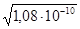 Растворимость: BaSO4 = [Ва2+] = [SO42-] = 1 · 10-5 моль/лили 1 · 10-5 · 233,43 » 0,002334 (г/л)При анализе мы имеем не 1 л, а около 100 мл раствора. Следовательно, оставшееся количество сульфата бария BaSO4 составляет около 0,002334 · 0,1 = 0,0002334 (г/100 мл). Осаждение в этом случае нельзя считать практически полным.Кристаллизация. Процесс кристаллизации характеризуется двумя стадиями: образование зародышевых центров кристаллизации, дальнейший их рост.Для получения крупнокристаллического осадка необходимо, очевидно, способствовать протеканию второй стадии процесса и как можно сильнее ослабить первую стадию процесса кристаллизации. Мелкие кристаллические осадки неудобны: они проходят через поры фильтра, закупоривая их; имея большую развитую поверхность, больше адсорбируют посторонние вещества, медленно оседают на дно сосуда. Аморфные (объемистые) осадки, вроде гидроксида алюминия А1(ОН)3, очень трудно промываются и весьма склонны увлекать с собой имеющиеся в растворе посторонние вещества. Крупнокристаллические осадки легко фильтруются и промываются.Факторы, влияющие на форму и структуру осадка. Осаждение из концентрированных растворов приводит к образованию мелкокристаллического осадка. Для аморфных осадков увеличение концентрации приводит к переходу неустойчивой студенистой формы в более плотные осадки.Повышение температуры ускоряет формирование кристаллической решетки, а также тормозит первую стадию процесса кристаллизации (образование зародышевых центров кристаллизации).Большое значение имеют порядок и скорость осаждения, а также время выдерживания осадка после осаждения.Наличие различных солей в растворе также влияет на структуру осадка. Электролиты способствуют уплотнению коллоидных осадков.Поэтому для получения форм осадков, удобных для работы с ними (укрупнение кристаллических), необходимо:осаждение вести из относительно разбавленных растворов;осаждение производить из горячих растворов. Благодаря несколько большей растворимости образование мелких кристалликов уменьшается;приливать осадитель надо постепенно при помешивании, чтобы концентрация взаимодействующих ионов не была очень большой. В этом случае ионы успевают расположиться в кристаллическую решетку;прибавлять вещества, способствующие повышению растворимости осадка (например, НС1 к BaSO4). В этом случае тормозится первая стадия процесса кристаллизации.Полученные осадки должны некоторое время постоять («созревание осадка»). При этом мелкие кристаллики растворяются, а крупные растут.Созревание кристаллических осадков.Несмотря на ряд мер по укрупнению кристаллов, все же образуется некоторое количество мелких кристаллов, которые в дальнейшем будут проходить через фильтр. Поэтому приходится после осаждения давать выпавшему осадку несколько часов постоять. При стоянии осадки претерпевают «созревание», сопровождающееся укрупнением их частиц. За счет растворения мелких кристаллов растут крупные. Такое явление называется рекристаллизацией. Причина растворения мелких кристаллов в том, что энергия кристаллической решетки для мелких кристаллов меньше, поэтому ионы на поверхности мелких кристаллов удерживаются слабее. Мелкокристаллические осадки имеют относительно большую длину ребер и большее число углов, с которых ионы отрываются легче, чем с середины граней.Если принять, что с поверхности кристаллов в единицу времени сталкивается и задерживается на ней р (в процентах) общего количества ионов, находящихся в растворе, то концентрация насыщенного раствора:где с — концентрация насыщенного раствора, К — постоянная, зависящая от S (поверхности осадка), равная количеству растворяемого вещества в единицу времени с единицы поверхности.В единицу времени с единицы поверхности мелкокристаллического осадка растворяется его больше, чем с единицы поверхности крупнокристаллического осадка. Для крупнокристаллического осадка:Для мелкокристаллического осадка:S2 > S1, в п раз и соответственно p2 > p1 в п раз (где п > 1), следовательно,Загрязнение осадков. Выпадающий осадок увлекает с собой различные примеси. Выпадение в осадок вместе с осаждаемым соединением каких-либо посторонних веществ называется соосаждением. Причины соосаждения различны. Основной причиной является адсорбция - удержание загрязнений поверхностью осадка. Адсорбция носит избирательный характер. Например, осаждаем ион SO42- ионом Ва2+ (ионы Ва2+ в избытке):H2SO4 + BaCl2 ® BaSO4¯ + 2НС1Адсорбированные ионы Ва2+, в свою очередь, свяжут противоположно заряженные ионы раствора С1- до нейтрализации избыточного заряда.Случаи соосаждения можно разделить на две категории: первая - соосажденные примеси находятся на поверхности осадка, вторая - соосажденные примеси окклюдированы, т. е. захвачены внутри частиц осадка. В первом случае адсорбированные примеси находятся в равновесии с теми же ионами в растворе и обычно могут быть удалены промыванием. Примеси, находящиеся внутри частиц осадка, удалить промыванием нельзя. Для перевода их обратно в раствор необходимо растворить весь осадок (перекристаллизация).Фильтрование и промывание. Фильтрование проводят через обеззоленные фильтры. При сгорании и прокаливании такого фильтра он оставляет весьма мало золы, масса которой выходит за пределы чувствительности весов. Если же масса золы превышает 0,0002 г, то ее приходится вычитать из массы осадка. Беззольные фильтры бывают различной плотности и применяются в зависимости от размеров частиц осадка. Для фильтрования аморфных осадков применяются наименее плотные, быстро фильтрующие фильтры (черная лента), а для фильтрования кристаллических осадков следует брать фильтры средней плотности (белая лента) и, наконец, для отделения мелкокристаллического осадка берут наиболее плотные фильтры (синяя лента).Перед фильтрованием необходимо правильно поместить фильтр в воронку. Сложенный вчетверо фильтр прижимают так, чтобы он плотно прилегал к стенкам воронки. Правильной формы воронки обычно имеют угол 60°, но бывают и отклонения. В таком случае фильтр необходимо подогнать к воронке, изменив угол изгиба. Воронка при этом должна быть совершенно сухой. Вставленный в воронку фильтр должен не доходить до краев ее на 5-15 мм. После этого, придерживая пальцем, смачивают фильтр дистиллированной водой. Как только фильтр будет достаточно смочен, он перестает «выскакивать» из воронки. Воронку с влажным фильтром помещают в малое кольцо штатива, подставив под нее чистый стакан так, чтобы конец трубки воронки касался стенки стакана. Фильтрование начинают, сливая (декантируя) жидкость над осадком через носик стакана по стеклянной палочке с резиновым наконечником. Фильтруемую жидкость наливают на 4-5 мл ниже верхней кромки фильтра. Затем осадок заливают промывной жидкостью, помешивают стеклянной палочкой, дают осесть и снова сливают отстоявшуюся жидкость. Подобное декантирование производят несколько раз и только потом переносят осадок на фильтр.Для перенесения осадка на фильтр его взмучивают промывной жидкостью, количество которой должно быть таким, чтобы поместилось на фильтре в один прием. Потеря одной капли суспензии может привести к ошибке анализа. Маленькими порциями промывной жидкости стараются возможно полнее перенести осадок на фильтр. Приставшие к стенке стакана частицы осадка снимают резиновым наконечником стеклянной палочки. Эти операции удобнее всего делать при помощи промывалки. В конце операции кусочком фильтровальной бумаги обтирают палочку и помещают осадок на фильтр.Далее приступают к промыванию осадка на фильтре. Для этого наливают на осадок по каплям небольшие порции промывной жидкости и дают ей полностью стечь. Эту операцию повторяют несколько раз до отрицательной реакции на отмываемую примесь, делая пробу на полноту промывания. Для этого собирают в чистую пробирку несколько миллилитров стекающей с фильтра жидкости и испытывают удаляемый ион, подходящим реактивом.Следует учесть, что все описанные операции фильтрования и промывания необходимо заканчивать на одном занятии без длительных перерывов, так как иначе осадок высохнет, превратится в плотную массу и промыть его хорошо будет уже невозможно. Промывание производят промывными жидкостями, а не дистиллированной водой, так как в ней будет больше растворяться осадка. Поэтому к дистиллированной воде добавляют вещества, содержащие одноименный ион с осадком. Эти вещества должны легко удаляться при прокаливании осадка и не должны образовывать с отмываемыми от осадка веществами каких-либо нелетучих соединений.Например, осадок сульфата бария обычно промывают разбавленной серной кислотой, которая при последующем прокаливании будет легко удалена. Однако фильтр с серной кислотой при высушивании делается хрупким, что может привести к потере осадка при перенесении в тигель. Поэтому после обработки осадка слабым раствором серной кислоты последнюю удаляют, промывая осадок легколетучим нитратом аммония. Использовать большие объемы промывных жидкостей не следует. Чем с большим объемом соприкоснется осадок, тем большая будет его потеря, которая не должна превышать чувствительности аналитических весов 0,0001 г.Пример 3. Рассмотрим величину потери осадка BaSO4 при определении процентного содержания бария в хлориде бария ВаСl2 · 2Н2O. Подсчитаем общий объем жидкости, с которым соприкоснется осадок сульфата бария ВаSО4.Объем раствора при растворении навески ВаСl2 · 2Н2O - 100 мл.Объем раствора серной кислоты (осадителя) - 30 млПромывание декантацией три раза - 40 млПромывание на фильтре три раза - 30 млВсего ....................... 200 млРастворимость BaSO4 = 0,0025 г/л.Найдем растворимость BaSО4 в нашем объеме жидкости:в 1000 мл раствора содержится 0,0025 г BaSO4в 200 мл » » х г BaSO4Эти потери велики и находятся в пределах чувствительности весов. Однако прибавление к промывной жидкости серной кислоты (одноименного иона осадка) приводит к значительному понижению растворимости сульфата бария, которой можно уже пренебречь.x =0,5 · 244,31» 0,52 (г)233,43x =0,5234 · 98,06» 0,21 (г) H2SO4244,31x =0,2101 · 1000» 2 (мл)98,06c = K · Spc1 = K1 · S1p1c2 = K2 · S2p2c2 = K2 · S1 · n=K2·c1,так как K2 > K1, то с2 > с1.p1 nK1x =0,0025 · 200= 0,0005 (г) BaSO4